                                Liceo José Victorino Lastarria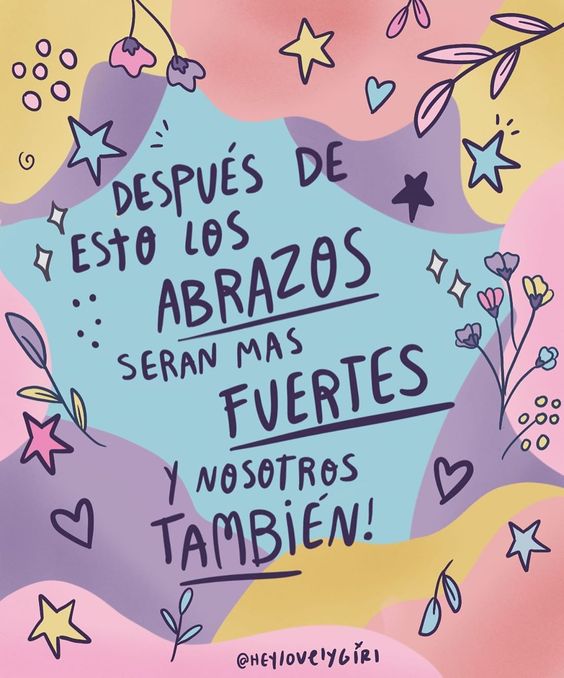                                                  Rancagua                           “Formando Técnicos para el mañana”                                 Unidad Técnico-Pedagógica	ELABORACIÓN DE ALIMENTOS DE BAJA COMPLEJIDAD.instrucciones:Lea atentamente esta guía para comprender y seguir las instrucciones correctamente. Responder cuadro de normas.Responder ticket de salida.Enviar guía resuelta al correo del profesor: munozquinterosj@gmail.com (3°B)nicolas.neira@liceo-victorinolastarria.cl (3° A)LAS ENSALADASLa ensalada es, en términos generales, un plato frío de varias verduras cortadas, mezcladas y aderezadas, fundamentalmente con sal, aceite vegetal y vinagre. ​Existen multitud de recetas diferentes provenientes de gastronomías de todo el mundo, por lo que realmente se trata de una familia de platos. Las ensaladas suelen servirse como primer plato, aunque también como plato único, antes o después del plato principal, y muchas veces como guarnición.El universo de las ensaladas es tan enorme en sus variedades y estilos que, realmente cuesta mucho clasificarlas, pero aun así existen tres grandes grupos en donde las podemos definir por categorías.GRUPOS DE ENSALADAS.1.- ENSALAS SIMPLES: generalmente elaboradas que un solo ingrediente vegetal.2.- ENSALADAS MIXTAS: elaboradas a partir de la combinación de dos o más ingredientes vegetales frescos o cocidos. 3.- ENSALADAS COMPUESTAS: este tipo de ensalada si bien está representada por una mayor cantidad de vegetales, se compone de ingredientes ricos en hidratos de carbono y proteínas, capaz de reemplazar a un plato principal. NORMAS BASICAS DE LAS ENSALADAS.Los vegetales deben estar siempre frescos, de consistencia firme.Los vegetales de hojas siempre deben estar frescos rígidos y crujientes. Los vegetales frescos nuca deben estar lavados y pelados con mucho tiempo de anticipación, ya que pueden facilitar el deterioro. El aderezo se debe añadir al momento de ser consumida, para evitar que se marchiten las verduras.Una vinagreta o limoneta o vinagreta para aderezar ensaladas deber ser en una proporción de tres partes de aceite por una de acido.Una buena proporción de vinagreta para ensaladas debe ser de entre 2 a 3 cucharadas soperas por porción. No es bueno exceder en cantidad ya que no nos dejara apreciar el sabor de los vegetales y terminaremos sintiendo todo sabor a acido.Los colores son un rol importante y dentro de la amplia gama de vegetales podemos encontrar muchos colores que podemos aprovechar bien en su presentación y, a la hora de seleccionar los vegetales sus colores deben ser intensos y vivos, prolijos, sin manchas, en algunos casos se deben ver brillantes, que sean atractivos, esto nos dará una señal de la calidad nutricional de los alimentos. CUADRO DE NORMAS (LO RESPONDEN TODOS)TICKET DE SALIDA LO RESPONDEN SÓLO LOS ALUMNOS QUE RETIRAN GUÍAS.Responde las siguientes preguntas:1.- Nombra tres ingredientes diferentes que representes los nutrientes de una ensalada compuesta2.- ¿En qué momento se deben aderezar las ensaladas y por qué? __________________________________________________________Profesor: José Luis Muñoz Quinteros / Nicolás NeiraProfesor: José Luis Muñoz Quinteros / Nicolás NeiraObjetivo del Aprendizaje n° 3Elaborar productos de baja complejidad gastronómica utilizando equipos y utensilios para procesar las materias primas e insumos requeridos.Objetivo del Aprendizaje n° 3Elaborar productos de baja complejidad gastronómica utilizando equipos y utensilios para procesar las materias primas e insumos requeridos.OBJETIVO: comprender las principales características de las en saladas señalando las principales normas.OBJETIVO: comprender las principales características de las en saladas señalando las principales normas.FECHA: semana del 5 al 9 de octubre.CURSO:  3°A-BENSALADAS COMPUESTAS.VEGETALES DE HOJAS.COLORES.PROPORCION DE ADEREZO.CANTIDAD DE ADEREZO POR PORCIÓN.ENSALADAS MIXTAS.FRESCURA.